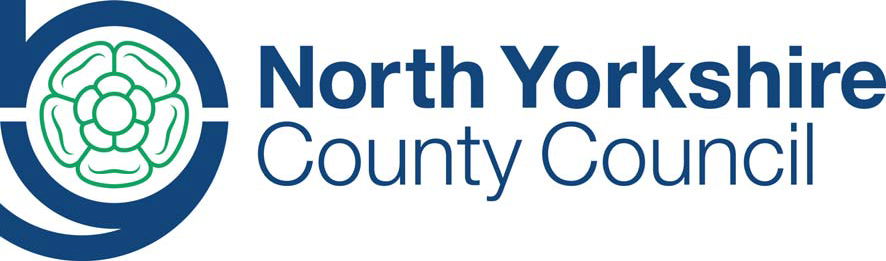 IntroductionUnder the School Standards and Framework Act 1998, local authorities are required to formulate and determine co-ordinated arrangements for primary and secondary school admissions. These regulations and the School Admissions Code 2021 specify what must be included in the coordinated arrangements.  North Yorkshire Council’s Co-ordinated Admission Arrangements (‘the arrangements’) provides an open and fair way for considering parental preferences for admission to schools. It applies to all mainstream state funded primary and secondary schools in North Yorkshire who admit children at the ‘normal year’ of entry, that is at the start of Reception, transferring from an infant to a junior school and at the start of Year7.  The scheme is reviewed annually.The aim of the arrangements is to ensure that every child living in North Yorkshire, who is due to start at a North Yorkshire primary school, or transfer to junior or secondary school, is offered a single school place on the same day.  It aims to ensure that each parental preference is considered equally and parents receive a school place in accordance with their highest ranked preference that is available. This scheme applies to admissions in the normal round but not those that take place in-year.  In-year admissions are those made during the school year and applications for admission to age groups other than the normal year of entry.North Yorkshire Local Authority (LA) will work with Community, Voluntary Controlled, Voluntary Aided, Foundation, Trust primary and secondary schools and Academies including Free Schools within North Yorkshire, to ensure the co-ordinated scheme operates as smoothly as possible for parents and we will work closely with our thirteen neighbouring authorities to ensure admission arrangements are co-ordinated.  Our 13 neighbouring admission authorities, Voluntary Aided, Foundation, Trust schools and Academies are listed at Appendix 3 and Appendix 4.The admission of children with an Education, Health and Care plan are covered by different admission regulations. Following negotiation, if a mainstream school has been named, a place will be allocated for these children before considering other applications.After consideration of all parental preferences for all schools with reference to the order in which these are ranked, the LA will notify parents living within North Yorkshire of the offer of one school place on behalf of all admission authorities operating within the co-ordinated admissions scheme.The detailed arrangements and timetables for co-ordinating school admission with the separate arrangements for secondary and primary schools can be found at Addendum 1 and 2.The arrangements for In Year admissions can be found in a separate document Co-Ordinated admission arrangements 2024-2025 – In Year. This document is also available on our website at www.northyorks.gov.uk/admissionsThe website includes information about:The operation of our admissions schemes for all North Yorkshire Community and Voluntary Controlled schools;	The timescales and timetables for each admission process;	The number of allocations made at each school in the previous school year;	The number of schools that were oversubscribed resulting in parental appeals and the numbers and outcome of these appeals. This information about allocations and appeals should help parents to assess realistically their likelihood of obtaining a place at their preferred schools.The scheme does not affect the duty of the governing bodies of Academies including Free Schools, Voluntary Aided, Foundation and Trust schools to determine their own admissions policies.We will receive information of children expressing preferences for our Community,  Voluntary Controlled, Voluntary Aided, Foundation and Trust Schools and Academies including Free Schools from neighbouring LAs, which we will process as part of our co- ordinated arrangements along with those for North Yorkshire children.Parents requesting literature on Voluntary Aided, Foundation, Trust schools or Academies including Free Schools or non-North Yorkshire schools will be referred to the appropriate school or admissions authority.  Where non-North Yorkshire parents complete our form in error, we request that parents submit a further form through their home authority. We will receive complete ranked lists of all preferences from North Yorkshire Voluntary Aided, Foundation, Trust schools and Academies including Free Schools as well as lists from neighbouring Local Authorities of children to whom they can offer places. We will produce lists of children to whom we can offer places at our Community and Voluntary Controlled Schools. We will inform our neighbouring LAs which of their children can and cannot be offered places at any of our schools.Having received information from other admissions authorities, we will allocate places to children living in our area according to the highest ranked preference for which a place is available.Where we cannot meet any of the parental preferences expressed for a North Yorkshire child we will allocate a place at an alternative school with places available after all those listing a preference for the school have first been allocated a place.  This may or may not be the local school and may be some distance from their home.Supplementary Information Forms may need to be completed by parents applying for Voluntary Aided primary or secondary schools or Academies including Free Schools.The number of schools as at October 2022SecondaryNorth Yorkshire’s co-ordinated admissions scheme applies to one Voluntary Aided Secondary School, 14 Community Secondary schools, 27 Academies, and one Free School UTC.PrimaryOne Foundation Primary, 105 Academy, 22 Voluntary Aided Primary Schools, 170 Voluntary Controlled and Community Primary Schools and two Free Schools.We co-ordinate with four Diocesan Authorities and 13 Neighbouring Authorities.On line applications for school places can be made by logging on to our     website at www.northyorks.gov.uk/primaryadmissions or  www.northyorks.gov.uk/secondaryadmissions.Applying for a Primary, Infant, Junior or Secondary School PlaceParents can list up to five schools in order of preference. Parents should consider including their local/catchment school as one of their preferences, because if we are unable to meet a higher preference and their local/catchment school is oversubscribed, we will allocate children a place at the nearest school with places available which may be some distance from their home.If parents name a school other than their catchment area school, they will be responsible for transport under the terms of the Home to School Transport Policy.       Any Common Application Form for school places received after the closing date of 31 October 2023 for secondary schools and 15 January 2024 for primary schools will be considered as a late application unless a reason has  been provided that is acceptable to us as the admission authority. Late applications whose reasons have been agreed will be considered along with applications received on time.Applications received on or after 1 March 2024 for secondary schools or 16 April 2024 for primary schools will be co-ordinated using the same arrangements and criteria as previous applications. The offer of a school place will be made in accordance with our agreed and published scheme. However, applications received after the first day of the school year will be considered as in-year applications.Any changes of address for secondary school applications received after 30th November 2023 and for primary school applications after 18th February 2024 will not be considered until after the respective national offer day.  Changes cannot be made, in respect of preferences, for secondary schools after the 30th November 2023 and to primary applications after 18th February 2024. Any late applications and changes received after these dates will only be processed after the allocations dates of 1 March 2024 for secondary applications and 16 April 2024 for primary applications.No places will be held in reserve for any school.We will contact all parents of North Yorkshire children on 1 March 2024 for Secondary Schools and on the 16 April 2024 for Primary, Infant and Junior Schools, notifying them of the single school place allocated to their child or children.The place offered could be at one of our Community or Voluntary Controlled schools, Voluntary Aided, Foundation, Trust schools or Academies including Free Schools within North Yorkshire or a school in an area served by another LA.Appeals17. Where we have been unable to offer a school place listed as a higher preference, parents will be offered the statutory right of appeal against the decision.18. In such circumstances, the offer email or letter will give the reasons why we have been unable to allocate their other listed preferences.  Where the statutory right of appeal is the responsibility of North Yorkshire LA we will inform the parents where the appeal forms can be located on the NYCC website.19. Where the responsibility is that of another admissions authority, we will advise parents to contact them to confirm appeal arrangements.20. Where the LA has multiple appeals for one school these will be grouped appeals unless the authority decides that this would not be appropriate.21. Parents refused a place at a North Yorkshire school by their home authority will be informed that they should contact North Yorkshire to discuss the appeals process.22. The outcome of successful admission appeals will lead to further modifications to the original allocation. These changes must be communicated to other admission authorities (and theirs to us) to enable all authorities to make final adjustments to the allocation.23. Once appeals have been completed, we will communicate with all the schools within our boundary to ensure that they have a correct and up-to-date allocation list.Waiting Lists24. A waiting list must be maintained for all oversubscribed Community, Voluntary Controlled, Voluntary Aided, Foundation, Trust Schools and Academies including Free Schools until at least 31 December 2024.  Each child added to the waiting list will require the list to be ranked again in line with the school’s published oversubscription criteria.  25. The LA requires the governing body of Voluntary Aided, Foundation, Trust Schools and Academies including Free Schools to update us when places become available unless the LA are maintaining the schools waiting list on their behalf.  The co-ordination regulations require that any offer of a school place must always be made by the LA.26. Where places become available they will be allocated from the waiting list in accordance with the published oversubscription criteria.  The school admissions team will offer the place to the child at the top of the waiting list. Parents will have five working days to reply before the place is offered to another child. If North Yorkshire Council, after using all advised contact details, is unable to contact a successful applicant to offer a place, the available place will be offered to the next child who qualifies for that place from the waiting list.  The Authority will confirm, in writing, that the child has been removed from the waiting list. Should a parent wish for a child(ren) to be placed back on the waiting list they  will need to notify the LA in writing. It is the applicant’s responsibility to keep the authority informed of updated contact and address details.27.  If a family change address whilst their child is on a waiting list, they will be required to send evidence of the new address. If the change of address affects their child’s position(s) on any waiting list(s), then the position will be changed accordingly.28. Where we are able to offer a place to a non-North Yorkshire child from the waiting list we will liaise with their home authority.Secondary Transfer Scheme 2024/202529. The secondary scheme enables parents living within North Yorkshire whose children are transferring to secondary school to complete a single application either on-line or in paper form.30. The parents of Year 6 children who will be Year 7 in September 2023 will be informed by letter via their child’s primary school that they will need to apply on-line for a school place. They can express up to five preferences for admission to any Community, Voluntary Controlled, Voluntary Aided, Foundation, Trust schools and Academies including Free Schools within both North Yorkshire and neighbouring LA areas, giving reasons for their preferences where appropriate.31. Parents without internet access will be informed that they will need to contact the admissions team for a paper copy of the common application form to enable them to apply for a school place for their child.32. Parents will be informed that supplementary information may also be requested by   Voluntary Aided, Academies including Free Schools or non-North Yorkshire schools, in order for the school to apply their oversubscription criteria.33. Common application forms will be required for all transfers at Year 7. Applications for any other year group, apart from the normal year of entry (Year 7) will be dealt with as in-year applications.34. Parents must return their applications by the closing date of 31 October 2023.35. Parents will not be allowed to change their preferences after 31 October 2023, without a reason that is acceptable to the admission authority. The final date to accept any change or a late application is 30 November 2023.  36. Parents who wish their children to attend independent schools will be encouraged to tell us. Independent schools are not included in the co-ordinated arrangements. These parents may also wish to apply for a place at a North Yorkshire school.37. If parents living outside of North Yorkshire enquire about our schools, they will be directed to the North Yorkshire County Council website.  Parents will be advised to complete a common application form for their home authority.38. On the common application form, parents will need to provide their child’s name and residential address. The address provided must be where the child lives permanently.  If residency is split, the address provided should be the place where the child lives for the majority of the school week (Monday to Friday). Confirmation and agreement in writing by both parents will be required.39. The offer of a single school place will be made on 1 March 2024 and allocation emails will be sent on that date. For those who have completed a paper application or requested a letter, letters will be sent on that date by second-class post.40. We will offer a place at a North Yorkshire school even if parents have not completed a common application form because we have a duty to ensure a school place is available for every North Yorkshire child.41. Parents who do not wish to accept a place at a school offered to them must notify the admission authority as soon as possible in writing advising the LA of the alternative provision that is being made. Without this information, the place will remain allocated.42. 	The timetable for secondary school admissions is attached at Addendum 1 of              this document - the Co-ordinated Admissions Arrangements, Secondary Transfer 2024/2025.Selection43. There are three selective grammar schools within North Yorkshire; a Voluntary Aided boys’ school, a mixed co-educational school and a girls’ school, which has Academy Trust status.44. If a child is entered for selection testing, parents must make sure that they name the selective school they would like them to attend on the common application form.Skipton Selection45. Ermysted’s Grammar School is a selective grammar school that offers education to boys aged 11 to 18 who are deemed suitable for a grammar school education in accordance with their selection scheme. Further information about the tests can be obtained direct from the school 46.  Skipton Girls’ High School is a selective grammar school that offers education to girls aged 11 to 18 who are deemed suitable for a grammar school education in accordance with their selection scheme. Further information about the tests can be obtained direct from the school47.  The governing bodies of Ermysted’s Grammar School (Voluntary Aided) and Skipton Girls’ High School (Academy Trust) are responsible for applying their own admissions policies and the LA applies the published co-ordinated admissions arrangements on behalf of these schools.48.  The Skipton Academy is a non-selective Academy and Upper Wharfedale School is a non-selective secondary school in a selective area offering education for children aged 11 to 16.Ripon Selection49.  Places will normally be provided at Outwood Academy Ripon and Ripon Grammar School for children who live in the City of Ripon together with the parishes of Aldfield, Azerley, Bishop Monkton, Bridge Hewick, Burton Leonard, Copt Hewick, Eavestone, Givendale, Grantley, Grewelthorpe, Hutton Conyers, Kirkby Malzeard, Laverton, Lindrick, with Studley Royal and Fountains, Littlethorpe, Markenfield Hall, Markington-with- Wallerthwaite, Newby-with-Mulwith, North Stainley with Sleningfird, Sawley, Sharow, Skelding, Skelton, Studley Roger and Winksley.50.  Outwood Academy Ripon is a non-selective Academy in a selective area offering education for children aged 11 to 18. Ripon Grammar School is a selective grammar school that offers an education for children aged 11 to 18. Children can only be admitted to Ripon Grammar School if they have been deemed suitable for a grammar school education, in accordance with the LA selection scheme. The LA administers both the published selection scheme and the allocation of school places at Ripon Grammar School, as it is a community school.  The LA will apply the published co-ordinated admission arrangements on behalf of both Outwood Academy Ripon and Ripon Grammar School.51. All children living and attending schools within the area served by the Ripon schools will be invited to sit the selection tests. Parents will be required to return a reply slip to confirm if they wish their child to sit the test.Ripon Selection Tests52. Tests for all forms of selection must be clear and objective and give an accurate reflection of the child’s ability or aptitude, irrespective of sex, race or disability.  It is for the admission authority to decide the content of the test, providing that the test is a true test of aptitude or ability.53. The results of these selection tests are used to identify the highest scoring 28% or as close as possible of Year 6 children who live in the Ripon selective area. This procedure sets the cut-off mark in the selective area and sets the standard, which children in Ripon must reach, to be deemed suitable for a grammar school education.54. For us to consider children who live outside the selective area to be deemed suitable for a grammar school education at Ripon Grammar School they must reach the cut-off mark which is set by the performance of the children who live in the selective area, as explained above.55. There is no guarantee that children who reach the cut-off mark in the selection tests will be allocated a place at Ripon Grammar School. If the school is oversubscribed with children who are deemed suitable for a grammar school education, places will be allocated using the published oversubscription criteria.56. The LA ensures that parents are aware that meeting the academic requirements for entry to Ripon Grammar School is not, in itself, a guarantee of a Grammar School place.57. If a child is refused a place at the school on 1 March 2024, parents will be offered their statutory right of appeal for a place at the school.58. The School Admissions Code 2021 states that LAs should take all reasonable steps to inform parents of the outcome of selection tests before the closing date for secondary applications on 31 October so as to allow parents time to make an informed decision when selecting their preferences.59. The LA must ensure that tests are accessible to children with special educational needs and disabilities, having regard to the reasonable adjustments for pupils with a disability required under equalities legislation.Selection Testing 2024/2560.  Selection testing will take place on Saturday 9th September 2023 and the results of selection testing will be sent out to parents on 11th October 2023.61.  Late tests will take place on designated dates during the year. There will be dates set in January for any children moving into the area or for any children where there is a genuine reason that is agreed by the LA. Any other late tests will take place in April, June and August.62.  The primary scheme enables parents living within North Yorkshire to complete a single application either on-line or in paper form listing up to five preferences for admission to any primary, infant or junior schools within both North Yorkshire and neighbouring LA areas, giving reasons for their preferences where appropriate.63.  Parents without internet access will be able to contact the LA for a common application form to enable them to apply for a primary school place for their child.64.  If parents list a Voluntary Aided school or Academy including Free Schools as a preference the school may request supplementary information in order for them to apply their oversubscription criteria.65.  Parents must return the common application forms by the deadline of 15 January 2024.66.  Parents will not be allowed to change their preferences after 15 January 2024 without a reason that is acceptable to the admission authority.67.  Parents who wish their children to attend an independent school will be encouraged to tell us. Independent schools are not included in the co-ordinated arrangements. These parents may also wish to apply for a place at a North Yorkshire school.68.  If parents living outside of North Yorkshire enquire about our schools they will be directed to the North Yorkshire County Council website.  Parents will be advised to complete a common application form for their home authority.69.  On the common application form parents will need to provide their child’s name and residential address. The address provided must be where the child lives permanently. If residency is split between two parents, the address used must be the address where the child lives for the majority of the school week (Monday to Friday). Confirmation and agreement in writing from both parents will be required.70.  For primary school applications, where a parent has applied on time, an offer of a school place must be made on the 16 April 2024.71.  Parents who do not wish to accept a place at a school offered to them must notify the admission authority as soon as possible in writing advising the LA of the alternative provision that is being made. Without this information, the place will remain allocated.72. The timetable for primary school admissions is attached at Addendum 2 of this document - Co-ordinated Admissions Arrangements, Primary Transfer 2024/25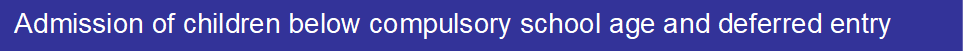 Admission authorities must provide for the admission of all children in the September following their fourth birthday. Where a place is offered at a maintained NY school:a) that child is entitled to a full-time place in the September following their fourth birthday; b) the child’s parents can defer the date their child is admitted to the school until later in the school year but not beyond the point at which they reach compulsory school age and not beyond the beginning of the final term of the school year for which it was made; and c) where the parents wish, children may attend part-time until later in the school year but not beyond the point at which they reach compulsory school age. Parents may seek a place for their child outside of their normal age group, for example, if the child is gifted and talented or has experienced problems such as ill health. Parents of a summer born child, ie children born from 1 April to 31 August may also request admission outside their normal age groupWhen such a request is made, the admission authority will make a decision on the basis of the circumstances of the case and in the best interests of the child concerned, taking into account the views of the Headteacher and any supporting evidence provided by the parent. This will include taking account of the parent's views; information about the child's academic, social and emotional development; where relevant, their medical history and the views of a medical professional; whether they have previously been educated out of their normal age group; and whether they may naturally have fallen into a lower age group if it were not for being born prematurely. Where an admission authority agrees to a request and as a consequence of that decision the child will be admitted to a relevant age group ie the age group pupils are normally admitted to the school, the Authority and admission authority will process the application as part of the main admissions round, unless the parental request is made too late to allow this. The determined admission arrangements and application of oversubscription maybe applied.An application will not be given lower priority on the basis that the child is being admitted out of their normal age group. Parents have a statutory right to appeal against the refusal of a place at a school for which they have applied. This right does not apply if they are offered a place at the school, but it is not in their preferred age group For families of service personnel with a confirmed posting, or crown servants returning from overseas, the admission authority will:  Allocate a place in advance of the family arriving in the area (as long as one is available), provided the application is accompanied by an official letter that declares a relocation date.  Use the address at which the child will live when applying their oversubscription criteria, as long as the parents provide some evidence of their intended address.  Admissions authorities must use a Unit or quartering address as the child’s home address when considering the application against their oversubscription criteria, where a parent requests this.  Families moving or returning to North Yorkshire from outside of England can apply for a school place in the normal admission round. Where a school is oversubscribed evidence that a family intend returning or moving to the North Yorkshire such as a copy of flight tickets or travel arrangements will be requested.Where an application is made from another country, and the applicant is not resident in North Yorkshire on the last date for changes and is not able to provide the authority evidence of their return to the area, then the oversubscription criteria for the admission authorities of the preference school will be applied using the current home addressIt is the responsibility of parents of foreign nationals to check that their children have a right under their UK entry conditions to study at a school before applying for a school place.Addendum 1Addendum 2   Academies and Trusts.Primary Academy, Free Schools and Foundation Schools Primary Voluntary Aided Primary SchoolsVoluntary Aided, Academies, and Free secondary schools are listed below:Academies / Free Secondary Schools:Neighbouring Local AuthoritiesOur thirteen neighbouring admission authoritiesDateActivity30 June 2023Closing date for applications to sit the selection tests for children who are not automatically entered for selection.Closing date for withdrawal of children who are automatically entered for selection testing.September 2023Year 6 letter from the LA sent via child’s primary school regarding the secondary application process. Parents without internet access are required to contact the LA for information.9 September 2023Selection test date for Ripon Grammar School for entry in September 2024 (Saturday)12 September 2023Application round to apply for a secondary school place will open.11 October 2023Parents notified of selection test results.31 October 2023Closing date for return of secondary Common Application Forms.24 November 2023Other local authorities will be notified of details of children expressing preferences for schools in their area Neighbouring LA’s to send us details of children in their area who have expressed preferences for schools in North Yorkshire. 24 November 2023Details of all children who have expressed preferences for North YorkshireAcademies, Voluntary Aided, Foundation and Trust schools sent to the schools for consideration.30 November  2023Final date for receipt of any change to a common application form including a change of address12 January 2024Information to be returned to us by Voluntary Aided, Foundation and Trust schools on which places they can allocate.22 January 2024First round of allocation information sent to other authorities identifying potential offer(s).26 January 2024Confirmation of allocations with neighbouring admission authorities including Academies, Voluntary Aided, Foundation and Trust schools.26 January 2024Input information from first cycle of exchange of allocation information.9 February 2024Second round of allocation information sent to other authorities.13 February 2024Input allocation information from second cycle and send final allocation information to other authorities of school place offers to be made.15 February 2024Input final allocation preference information and adjustment of school places28 February 2023Deadline for publication of admission appeals timetable 1 March 2024National offer day. Send out allocation information to all parents who applied for a school place. Inform schools of final allocation.15 March 2024 to 31August 2024The start of manual adjustments to the allocation and communication of those results to other authorities.April 2024 to July 2024Statutory admission appeals are heard. These dates may vary.31 December 2024Closure of waiting lists for all community and voluntary controlled schools.  For information regarding own admission authority schools please contact the schools direct.DateActivity12 September 2023Information for parents available on the NYCC website for North Yorkshire parents. Parents without internet access to contact the LA for information. 12 October 2023Application round to apply for a primary school place will open	15 January 2024Closing date for the return of Common Application Forms.2 February 2024Other local authorities will be notified of details of children expressing preferences for schools in their area.  Neighbouring LAs to send us details of children in their area who have expressed preferences for schools in North Yorkshire (depending on their timetables).The admission authorities of North Yorkshire voluntary aided, foundation and academies and academy trust schools will be sent details of the preferences received for their schools.18 February 2024Final day for receipt of any change of preference to an application including a change of address26 February 2024The admission authorities of North Yorkshire voluntary aided, foundation, academies and academy trust schools confirm the prioritisation of applicants.  28 February 2023Deadline for publication of the admission appeals timetable   8 March 2024Send first round of allocation information to other authorities identifying potential offer(s).15 March 2024Input information from first cycle of exchange of allocation information.22 March 2024Send second allocation cycle information  to other authorities29 March 2024Input preference information from second cycle and send final allocation information to other authorities.16 April 2024National offer day. Applicants notified of the school place they have allocated for their childSend out allocation information to all NorthYorkshire parents. Inform schools of final allocations.01 May 2024 to 31August 2024Manual adjustments to allocation and communicating those results to other authorities.June to July 2024Statutory admission appeal hearings. These dates may vary31 December 2024Closure of waiting lists for all community and voluntary controlled schools.  For information regarding own admission authority schools please contact the schools direct.Ainderby Steeple CE PrimaryStation Lane, Morton on Swale, NorthallertonDL7 9QR01609 773519Airy Hill Primary SchoolWaterstead Lane, WHITBY, YO21 1PZ01947 602688Alanbrooke AcademyAlanbrooke BarracksTopcliffe, ThirskYO7 3SF01845 577474All Saints CatholicGreen Lane, Thirsk, YO7 1NB01845 523058All Saints C of E Primary SchoolKIRKBY OVERBLOW, Harrogate, HG3 1HD01423 872491Appleton Roebuck Primary SchoolMain Street, APPLETON ROEBUCK, YorkYO23 7DN01904 501906Askwith Community Primary School ASKWITH, Otley LS21 2HX01943 462896Aspin Park AcademyWetherby Road, KNARESBOROUGH HG5 8LQ01423 863920Barton CE Primary SchoolSilver Street BARTON Richmond DL10 6LJ01325 377246Bilton Grange CP SchoolBilton Lane, HARROGATE HG1 3BA01423 502375Braeburn Primary & Nursery Academy Eastfield,  SCARBOROUGH YO11 3LG01723 582616Brayton CE Primary SchoolBrayton Lane, Brayton, Selby, YO8 9DZ01757 704308Brotherton & Byram CP AcademyLow Street, BROTHERTON, Knottingley, West Yorkshire WF11 9HQ01977 672676Camblesforth CP AcademyMill Lane, CAMBLESFORTH Selby YO8 8HW01757 618249Cambrai Primary SchoolCatterick Road, CATTERICK GARRISONDL9 4QP01325 376719Carlton Miniott Primary AcademyCARLTON MINIOTT, Thirsk, YO7 4NJ01845 522088Carlton Primary School,Townend Avenue, Carlton, GOOLEDN14 9NR01405 860736Carnagill Primary SchoolLeadmill Estate, Catterick Garrison DL9 3HN01748 833622Castleton Primary School38 High Street, CASTLETON, Whitby YO21 2DA01287 660496Coppice Valley Primary SchoolKnapping Hill, HARROGATE, HG1 2DN01423 563760Croft Church of England Primary SchoolSouth Parade, CROFT-ON-TEES, DarlingtonDL2 2SP01325 720528Dacre Braithwaite CE VA Primary SchoolBraithwaiteHarrogateHG3 4AN 01423 780285East Cowton CE Primary SchoolEAST COWTON, Northallerton DL7 0BD01325 378347East Whitby Primary AcademyStainsacre Lane, WHITBY YO22 4HU01947 895369Escrick CE Primary SchoolCarr Lane, Escrick, York YO19 6JQ01904 728570Filey CE Infant & Nursery AcademyPadbury Avenue, FILEY YO14 0BA01723 513077Forest of GaltresAnglican/Methodist Primary SchoolStation Lane, SHIPTON BY BENINGBROUGH, York YO30 1AG01904 470272Fountains CE Primary School GRANTLEYRipon HG4 3PJ01765 620631Friarage Community PrimaryLongwestgate, Scarborough YO11 1QB01723 374244Glaisdale Primary SchoolGLAISDALE, Whitby, YO21 2PZ01947 897218Great Smeaton Academy Primary School, GREAT SMEATON, Northallerton DL6 2EQ01609 881349Grewelthorpe CE PrimaryCross HillsGrewelthorpeRipon HG4 3BH01765 658287Greatwood Primary SchoolPinhaw Road, Skipton, BD23 2SJ01756 793609Hampsthwaite CE PrimaryChurch Lane, HAMPSTHWAITE,  HarrogateHG3 2EZ 01423 771336Hawes Primary School,Town Head, HAWES DL8 3RQ01969 667308Helmsley Community Primary School,Carlton Lane, HELMSLEY, YO62 5HB01439 770783Holy Trinity CE InfantTrinity LaneRipon HG4 2AL01765 602858Holy Trinity CE JuniorChurch LaneRipon HG4 2ES01765 602858Hookstone Chase Primary SchoolHookstone Chase,  HARROGATE HG2 7DJ01423 886026Keeble Gateway AcademySOWERBY, Thirsk, YO7 3HF01845 448227Kellington Primary SchoolRoall Lane, KELLINGTON, GooleDN14 0NY01977 661127Kirk Fenton CE Primary SchoolMain Street,  CHURCH FENTON TadcasterLS24 9RF01937 557228Kirkby Fleetham CE Primary SchoolForge Lane, KIRKBY FLEETHAM, NorthallertonDL7 0SA01609 748431Kirkbymoorside Community Primary School,Westfields, KIRKBYMOORSIDE, YO62 6AG01751 431517Knaresborough St JohnsStockwell Road, KNARESBOROUGHHG5 0JN01423 863265Knayton Church of England AcademyStockton Road, KNAYTON,  Thirsk YO7 4AN01845 537291Lealholm Primary SchoolLEALHOLM,  Whitby,YO21 2AQ01947 897401Leyburn Primary SchoolWensleydale Avenue, LEYBURN DL8 5SD01969 623187Lothersdale Primary SchoolLOTHERSDALEKeighley, West Yorkshire, BD20 8HB 01535 632510Malton Primary AcademyHighfield RoadMALTONYO17 7DB01653 692582Marton cum Grafton CEReas Lane, MARTON CUM GRAFTONBoroughbridge, York YO51 9QB01423 322355Meadowside Primary AcademyHalfpenny Lane, KNARESBOROUGH HG5 0SL01423 866207Monk Fryston CE Primary SchoolChestnut Green, MONK FRYSTONLeeds LS25 5PN01977 682388New Park Primary AcademySkipton Road, HARROGATE HG1 3HF01423 503011Newby and Scalby Primary SchoolThe Green, Newby, SCARBOROUGH YO12 5JA01723 365686North Rigton CE Primary SchoolHall Green Lane, North Rigton, LEEDS LS17 0DW01423 734540Oakridge Community Primary SchoolCoronation AvenueHINDERWELLSaltburn-by-Sea  TS13 5HA01947 840255Sowerby Primary AcademyTopcliffe Road, THIRSK YO7 1RX01845 523037Oatlands Infant SchoolHookstone Road HARROGATE HG2 8BT01423 871036Oatlands Community Junior SchoolBeechwood Grove, HARROGATE HG2 8QP01423 872827Outwood Primary Academy GreystoneQuarry Moor Lane, RIPON HG4 1RW01765 603481Outwood Primary Academy AlneMain Street, Alne, YORK YO61 1RT01347 838427Pannal Primary SchoolPannal Green Pannal, HARROGATE HG3 1LH01423 872407Ravensworth CE Primary SchoolRavensworth RICHMOND DL11 7ET01325 718375Richard Taylor CE Primary SchoolBilton Lane, HARROGATE HG1 3DT01423 886026Rillington Primary SchoolHigh Street, Rillington, Malton YO17 8LA01944 758402Riverside School, TadcasterWetherby Road, TADCASTER LS24 9JN01937 832899Roecliffe CE Primary SchoolRoecliffeBoroughbridgeYO51 9LY01423 322302Roseberry AcademyRoseberry Crescent, Great Ayton, MIDDLESBROUGH TS9 6EP01642 722883Rossett Acre Primary SchoolPannal Ash Road,  HARROGATE HG2 9PH01423 561579Sacred Heart Catholic Primary School - a Catholic voluntary academyBroomfield Avenue, NORTHALLERTONDL7 8UL01609 780971Saxton CE Primary SchoolDam Lane, Saxton,  TADCASTER LS24 9QF01937 557396Selby Community Primary SchoolFlaxley Road, SELBY YO8 4DL01757 702464Sherburn Hungate Primary SchoolNorth Crescent, Sherburn-in-Elmet, LEEDSLS25 6DD01977 682434Sinnington Community Primary SchoolFriars Hill, Sinnington, YORK YO62 6SL01751 431725Skipton Parish Church of England Primary  School,Brougham Street, SKIPTONBD23 2ES01756 793314South Milford Primary SchoolSand Lane, South Milford, LEEDSLS25 5AU01977 682359South Otterington Church of EnglandPrimary School South Otterington, NORTHALLERTON DL7 9HD01609 776273St Benedict's Catholic Primary School - a Catholic voluntary academyBack Lane, AMPLEFORTH, York YO62 4DE01439 788340St George's Catholic Primary School - a Catholic voluntary academyOverdale, EASTFIELD, Scarborough YO11 3RE01723 583535St Hedda's Catholic Primary School, a Catholic Voluntary AcademyEGTON BRIDGE,Whitby YO21 1UX01947 895361St Joseph's Catholic Primary School, a Voluntary AcademyStation RoadTadcaster, LS24 9JG07866650126St Joseph's Catholic Primary School, Harrogate, A Voluntary AcademyCoppice Rise, HARROGATE HG1 2DP01423 562650St Joseph's Catholic Primary School - a Catholic Voluntary AcademySwainsea Lane, PICKERING, YO18 8AR01751 473102St Mary’s Catholic Primary, A Voluntary Academy,Baffam Lane, SELBY,  YO8 9AX01757 706616St Mary's Primary School Knaresborough, A Voluntary Catholic AcademyTentergate Road, KNARESBOROUGH HG5 9BG01423 864631St Mary's Catholic Primary School - a Catholic Voluntary AcademyHighfield Road, MALTON, YO17 7DB01653 692274St Mary's Catholic Primary School - a Catholic Voluntary AcademyCross Lanes, RICHMOND, Dl10 7DZ01748 822365St Peter’s Church of England Primary School Belford Road, HARROGATE HG1 1JA01423 569684St Peter's Catholic Primary School - a Catholic Voluntary AcademyNorth Leas Avenue, SCARBOROUGHYO12 6LX   01723 372720St Robert's Catholic Primary School, A Voluntary Academy, Ainsty Road, HARROGATE, HG1 4AP01423 504730St Stephen's Catholic Primary School & Nursery, A Voluntary AcademyGargrave Road, SKIPTON BD23 1PJ 01756 668395Stakesby Primary AcademyByland Road, WHITBY YO21 1HY01947 820231Starbeck Primary AcademyHigh Street, Starbeck, HARROGATE HG2 7LL01423 884780Staynor Hall Primary AcademyStaynor Link, SELBY YO8 8GE01757 681334Stokesley Primary SchoolNo. 5 Springfield, Stokesley, MIDDLESBROUGH TS9 5EWTel No: 01642 711071Tadcaster Primary AcademyGrange Avenue, TADCASTER LS24 8ANTel No: 01937 833795Thomas Hinderwell Primary AcademySeamer Road, SCARBOROUGH YO12 4HFTel No: 01723 373110Thornton Dale CE Primary SchoolCastle Close, Thornton Dale, PickeringNorth Yorkshire YO18 7TW01751 474345Tockwith Church of England Primary Academy Southfield Lane,  TOCKWITH, York YO26 7RP01423 358375Topcliffe C of E AcademySchool Lane, Topcliffe THIRSK YO7 3RG01845 577412Trinity Academy Eppleby ForcettEppleby, RICHMOND DL11 7AY01325 718298Trinity Academy Middleton TyasKneeton Lane, Middleton Tyas,RICHMOND DL10 6SF01325 377285Trinity Academy RichmondFrances Road, RICHMOND DL10 4NF01748 822104West Cliff Primary SchoolChurch Square, WHITBY YO21 3EG01947 602510Western Primary SchoolCold Bath Road, HARROGATE HG2 0NA01423 502737Willow Tree Primary SchoolWetherby RoadHARROGATEHG2 7SG01423 883551Nun Monkton Primary FoundationSchoolThe Green, Nun Monkton YORK YO26 8ERTel No: 01423 330313Austwick C of E (VA) Primary SchoolAUSTWICK, Lancaster LA2 8BN015242 51366Barkston Ash Catholic Primary SchoolLondon Road, Barkston Ash, TADCASTERLS24 9PS01937 557373St Mary’s C of E Primary SchoolBolton-on-Swale, Scorton RICHMOND01748 818401Burneston C of E (VA) Primary SchoolBURNESTON, Bedale01677 423183Burnsall VA Primary SchoolBURNSALL, Skipton BD23 6BP01756 720273Carleton Endowed SchoolCarleton, SKIPTON BD23 3DE01756 792910Carlton and Faceby C of E VA PrimarySchoolCARLTON-IN-CELEVELAND, Middlesbrough,Cleveland TS9 7BB 01642 712340Cawood C of E VA Primary SchoolBroad Lane, CAWOOD, Selby YO8 3SQ01757 268368Egton C of E VA Primary SchoolEGTON, Whitby YO21 1UT01947 895369Kirkby in Malhamdale United VA PrimarySchoolKIRKBY MALHAM, Skipton01729 830214Kirkby & Great Broughton CofE VA PrimarySchoolKIRKBY-IN-CLEVELAND, MiddlesbroughTS9 7AL01642 714707Long Preston Endowed VA Primary SchoolSchool Lane, LONG PRESTON SkiptonBD23 4PN01729 840377Masham C of E VA Primary School1 Millgate, MASHAM Ripon HG4 4EG01765 689200Michael Syddall C of E (Aided) PrimarySchool Mowbray Road, CATTERICK VILLAGE,  Richmond DL10 7LH01748 818485Middleham C of E Aided SchoolPark Lane,  MIDDLEHAM Leyburn DL8 4QX01969 623592Ripon Cathedral CE Primary SchoolPriest Lane, RIPON HG4 1LT01765 602355St Martin’s C of E VA Primary SchoolHolbeck Hill, SCARBOROUGH YO11 3BW01723 360239St Peter’s C of E VA Primary SchoolBRAFFERTON, Helperby, York YO61 2PA01423 360250St Wilfrid’s Catholic Primary SchoolChurch lane, RIPON HG4 2ES01765 603232Terrington C of E VA Primary SchoolTERRINGTON, York YO60 6NS01653 6483340The Boyle & Petyt Primary SchoolHarrogate Road, BEAMSLEY Skipton BD23 6HE  01756 710378Thomas Hinderwell Primary AcademySeamer Road, SCARBOROUGH YO12 4HFTel No: 01723 373110Barlby High SchoolYork Road, BARLBY,  Selby YO8 5JP01757 706161Rodillian (Brayton) AcademyDoncaster Road, BRAYTON Selby YO8 9QSTel No: 01757 707731Ebor Academy FileyMuston Road, FILEY YO14 0HG01723 512354George Pindar School Eastfield,  SCARBOROUGH YO11 3LX01723 582194Graham SchoolWoodlands Drive, SCARBOROUGH YO12 6QW01723 366451Harrogate Grammar SchoolArthurs Avenue, HARROGATE HG2 0DZ01423 531127Harrogate High SchoolAinsty Road, HARROGATE HG1 4AP01423 548800Holy Family Catholic High School, A Voluntary Academy Longhedge Lane, Carlton, GOOLEDN14 9NS01405 860276Lady Lumley's SchoolSwainsea Lane, PICKERINGYO18 8NG01751 472846Northallerton School & Sixth Form CollegeGrammar School Lane, NORTHALLERTONDL6 1DD01609 773340Norton CollegeLangton Road, NORTON Malton YO17 9PT01653 693296Outwood Academy EasingwoldYork Road, EASINGWOLD York YO61 3EF01347 821451Outwood Academy RiponClotherholme Road, Ripon HG4 2DE01765 604564Richmond SchoolDarlington Road, RICHMOND DL10 7BQ01748 850111Rossett SchoolGreen Lane, HARROGATE HG2 9JP01757 707731Ryedale SchoolGale Lane, Nawton, YORKYO62 7SL01439 771665Scalby School Fieldstead Crescent, Newby, SCARBOROUGH YO12 6TH01723 362301Sherburn High SchoolGarden Lane, SHERBURN-IN-ELMET, LeedsLS25 6AS01977 682442Skipton Girls’ High SchoolGargrave Road, SKIPTON BD23 1QL 01756 707600South Craven SchoolHolme Lane, CROSSHILLS, Keighley BD20 7RL01535 632861St Aidan’s C of E High SchoolOatlands Drive, HARROGATE HG2 8JR01423 885814St Augustine's Catholic School - a Catholic Voluntary AcademySandybed Lane, Stepney Hill, SCARBOROUGHYO12 5LH01723 363280St Francis Xavier School - a Joint Catholic & Church of England Voluntary AcademyDarlington Road,RICHMOND DL10 7DA01748 823414St John Fisher Catholic HighHookstone Drive, HARROGATE HG2 8PT01423 887254Stokesley SchoolStation Road, STOKESLEY Middlesbrough TS9 5AL01642 710050Tadcaster Grammar SchoolToulston, TADCASTER LS24 9NB 01937 833466The Skipton AcademyGargrave Road, SKIPTON BD23 1UQ01756 792965Scarborough University TechnicalCollege Ashburn Rise, SCARBOROUGH YO11 2JW01723 821621Voluntary Aided Secondary Schools:Ermysted’s Grammar SchoolGargrave Road, SKIPTON BD23 1PL01756 792186BradfordPupil Access Manager Education Bradford Future HouseBolling Road BRADFORD BD4 7EB01274 385604CumbriaCorporate Director – PupilsServices5 Portland SquareCARLISLE CA1 1PU01228 606877DarlingtonPupils’s Information ServiceTown Hall, Feethams DARLINGTON     DL1 5QT01325 380651DoncasterDirector of Education and CultureAdmissions and Pupil ServicesThe Council House College Road DONCASTERDN1 3AD01302 737204/727234DurhamSchool Admissions Education Offices County Hall DURHAMDH1 5UJ0191 383 3115East Riding of YorkshireAdmissions TeamPupils, Family & Adult ServicesCounty Hall BEVERLEY HU17 9BA01482 392130/392131/392132LancashireDirector of EducationPO Box 61County Hall, PRESTON PR1 0LD01772 254868LeedsAdmissions & Transport TeamLeeds Education10th Floor West, Merrion House, LEEDSLS2 8DT0113 2475729MiddlesbroughCorporate Director, Families andLearning Middlesbrough Council PO Box 69, First Floor Vancouver House Gurney Street MIDDLESBROUGH TS1 1 EL01642 728092Redcar and ClevelandSchool Admissions Redcar and Cleveland Borough Council, Council Offices, PO Box 83, Kirkleatham StreetREDCAR TS10 1YA01642 444108Stockton on Tees School Admissions Stockton-on-Tees Borough CouncilPO Box 228, Muncipal Buildings,Church Road STOCKTON ON TEES TS18 1XE01642 526605WakefieldSchool Admissions County Hall, WAKEFIELDWF1 2QL01924 305616/305617City of YorkSchool ServicesChildren, Education and Communities City of York Council, West Offices Station RiseYORK 01904 551554